When I grow up I want to be a ……Hello, my name is Colm. I am 6 and a half years old. When I grow up I am going to have multiple jobs: Youtuber, Disney Sales and a construction worker. I’m going to play Minecraft on Youtube and fight a bunch of enemies, and then I’m going to run very fast and jump on an iron Golem. I wanted to do Disney sales and dress up as Mickey Mouse but it might get a bit boring and I might have to stand all the time because I won’t have a seat in my van.A construction worker would be fun as well because you get to climb ladders.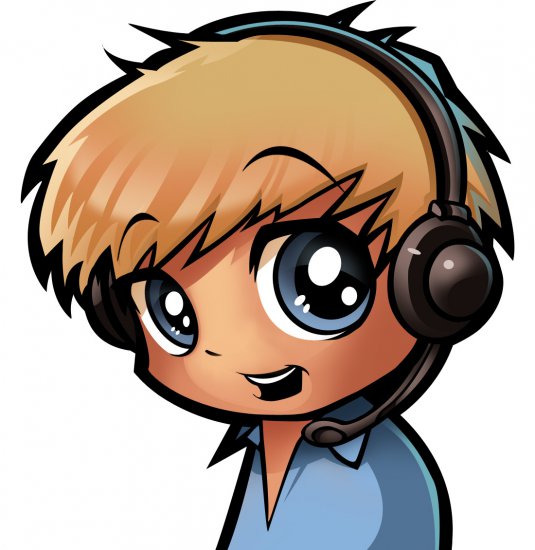 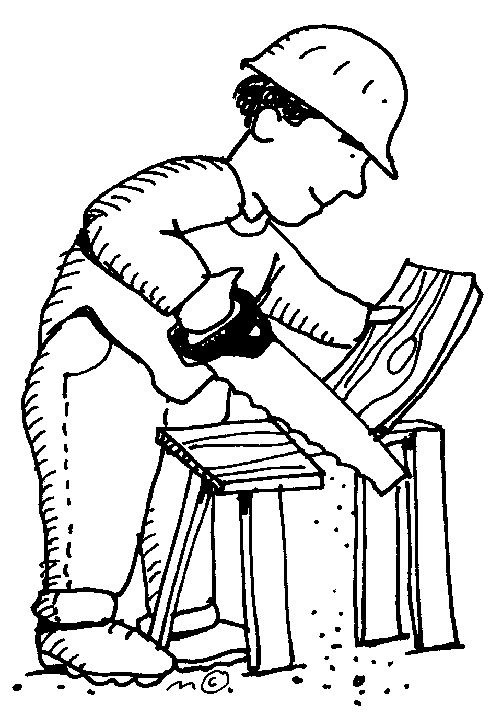 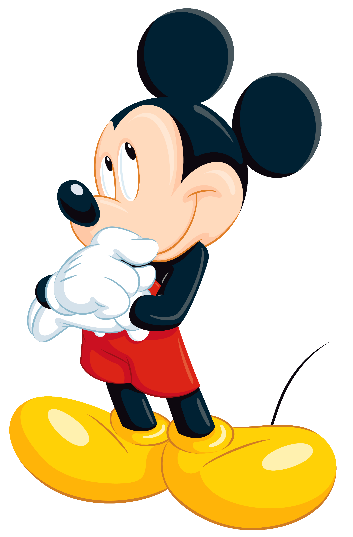 